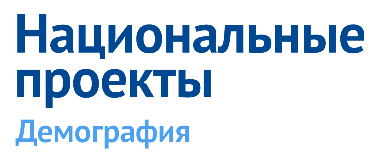     Государственное казенное учреждение службы занятости населения Свердловской области «Ирбитский центр занятости»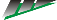 Результаты выполнения мероприятий в 2019 годупо профессиональному обучению и дополнительному профессиональному образованию лиц предпенсионного возраста по Ирбитскому МО Организация профессионального обучения и дополнительного профессионального образования лиц предпенсионного возраста осуществляется в рамках федерального проекта "Старшее поколение" национального проекта "Демография". По Ирбитскому МО в 2019 году в данном мероприятии приняли участие всего 24 человека. Распоряжением от 30 декабря 2018 года №3025-р утверждены: Специальная программа профессионального обучения и дополнительного профессионального образования граждан предпенсионного возраста на период до 2024 года и план организации такого обучения. Программа призвана создать экономические и социальные условия, исключающие дискриминацию граждан предпенсионного возраста в связи с изменением пенсионного законодательства. Они смогут продолжать трудовую деятельность как на прежних, так и на новых рабочих местах в соответствии с профессиональными навыками. Предполагается, что к концу 2024 года обучение пройдут не менее 450 тысяч человек. Для Свердловской области установлен показатель по обучению 1468 граждан предпенсионного возраста ежегодно до 2024 года.Организация профессионального обучения и дополнительного профессионального образования лиц предпенсионного возраста в Свердловской области реализовывается в соответствии с Постановлением Правительства Свердловской области от 27 февраля 2019 г. N 138-ПП и осуществляется в 2 формах:предоставления юридическим лицам и индивидуальным предпринимателям, субсидий из областного бюджета на реализацию указанных мероприятий (далее - предоставление субсидий на обучение).В 2019 году прошли обучение по данной форме - 10 человек.2)  направления центрами занятости лиц предпенсионного возраста, обратившихся для прохождения профессионального обучения или получения дополнительного профессионального образования (далее – обучение по направлению центра занятости).По второй форме прошли обучение – 14 человек.В рамках предоставления субсидий на обучение заключены соглашения с 2 предприятиями Ирбитского МО: СПК «им. Жукова» - организовано обучение сотрудников предприятия по программам: повышения квалификации «Развитие наставничества старшего поколения на предприятии, система обучения на рабочих местах» - 4 человека и переподготовки «Стропальщик» - 3 человека; СПК «Дружба» - организовано обучение сотрудников предприятия по программам: повышения квалификации «Охрана труда работников предприятий» - 2 человека и переподготовки «Техносферная безопасность» - 1 человек.Обучение проходило в организациях дополнительного профессионального образования городов: Екатеринбурга, Санкт-Петербурга и Ирбита в очной, очно - заочной и дистанционной формах обучения. По окончании обучения работники предприятий получили документы о квалификации: дипломы и удостоверения.В целях финансового обеспечения затрат на реализацию мероприятий по профессиональному обучению и дополнительному профессиональному образованию работников из числа лиц предпенсионного возраста, этим предприятиям было перечислено - 118 200 рублей.Обучение по направлению центра занятости организуется по широкому спектру специальностей. Среди граждан предпенсионного возраста, желающих продолжать работать, наиболее востребованы программы по социальной работе, образованию, здравоохранению, бухгалтерскому учету, управлению персоналом, экономике и праву, а также по рабочим специальностям: водитель, электросварщик, слесарь-сантехник, оператор ЭВМ, повар, парикмахер и т.д., ведь работодатель, в первую очередь, смотрит на квалификацию, а не на возраст.В рамках данного мероприятия приступили к обучению 14 человек, жители МО Ирбитский район, по программам переподготовки: Бухгалтер – 5 чел.,Повар – 1 чел.,Менеджер социально-культурной деятельности – 1 чел.,Контролер технического состояния автотранспортных средств - 1 чел.,Парикмахер – 1 чел.,Кладовщик - 2 чел.,Специалист по организации общественного питания – 1 чел.,Оператор котельной – 1 чел.,Специалист по охране труда – 1 чел.,Являясь жителями МО Ирбитский район, они продолжают работать в организациях: ИП Лукина Т.В.;ООО Агрофирма "Нива";МКОУ «Пьянковская школа»;Централизованная клубная система Ирбитского МО;АО Почта России;МУП МО "Водоканал-Сервис";ООО "Печатный Вал";Управление судебного Департамента СО;МБДОУ "Детский сад № 5"На обучение данных граждан затрачено - 280 900,76 рублей.Ключевым показателем эффективности реализации Программы будет доля сохранивших занятость работников предпенсионного возраста в численности работников предпенсионного возраста, прошедших обучение, в размере не менее 85%.В любом случае, работникам надо идти в ногу со временем, осваивать новые технологии, адаптироваться к новым реалиям. Если они не будут сильно запаздывать с этим, то проблем с работой не будет.Программа в первую очередь нацелена на обновление знаний и навыков граждан предпенсионного возраста и призвана дать гражданам предпенсионного возраста возможность осваивать новые способы решения профессиональных задач, которые связаны с техническими и технологическими вызовами. Стоимость такой программы составила 54 065 рублей. Незанятые граждане, которые проходили переобучение по направлению служб занятости, имели возможность получать стипендию в размере МРОТ, в 2019 году это 11 280 рублей, естественно, плюс районный коэффициент.Глава Минтруда России Максим Топилин, в ходе селекторного совещания с субъектами Российской Федерации отметил, что со следующего года некоторые мероприятия национального проекта «Демография» претерпят изменения. С 2020 года профессиональное обучение и дополнительное профессиональное образование предусмотрено для граждан в возрасте от 50 лет и старше, состоящих в трудовых отношениях, а также для граждан, стремящихся возобновить трудовую деятельность и обратившихся в органы службы занятости. «Профессиональное обучение граждан в рамках национального проекта “Демография” – это возможность совершенствовать навыки бесплатно, за счет государства, и быть востребованным современным работодателем, что особенно важно для работников старших возрастов», – добавил руководитель министерства.В октябре 2019 года Департаментом по труду и занятости населения Свердловской области во взаимодействии с ФГБОУ ВО «Уральский государственный экономический университет» был проведен социологический опрос работодателей в отношении использования и развития трудового потенциала граждан (работников) в возрасте старше 50 лет.Предметом анализа стали результаты экспертного опроса работодателей в отношении использования и развития трудового потенциала граждан (работников) в возрасте старше пятидесяти лет (далее по тексту – граждан «50+»).Целью экспертного опроса являлось выявление спроса работодателей на организацию обучения работников в возрасте «50+», что выступает критерием отношения к использованию трудового потенциала этой возрастной группы граждан (работников). В качестве экспертов, преимущественно, выступили руководители высшего звена управления, а также руководители и специалисты кадровых служб организаций, находящихся на территории Свердловской области. Экспертный опрос проводился в форме анкетного опроса. Реализация разработанной выборки осуществлялась работниками государственных казенных учреждений службы занятости населения Свердловской области (далее – центры занятости) на территориях муниципальных образований управленческих округов Свердловской области и в г. Екатеринбург.Выводы по результатам экспертного опроса работодателей:1. Примерно две трети предприятий нашего региона, как показал опрос, разрабатывают планы обучения сотрудников на определенный промежуток времени. 2. При трудоустройстве только 15,0% учитывает возраст лиц «50+». 3. Чуть более трети участников экспертного опроса (35,0% от опрошенных экспертов) отметили, что их организации (предприятия) финансируют программы профессионального обучения и дополнительного профессионального образования работников в возрасте «50+». 4. Из числа опрошенных экспертов 41,0% (в определенной степени) заинтересован в программах обучения (переобучения) работников в возрасте «50+» за счет бюджетных средств, выделенных центрам занятости. 5. Примерно каждый пятый работодатель признался в том, что переобучение работников «50+» для них неактуально. 6. Дистанционная форма обучения работников в возрасте «50+» является наиболее предпочтительной среди опрошенных экспертов – 38,0% от числа опрошенных. 7. Более половины экспертов (60,0% от числа участников опроса) отрицает влияние возраста на эффективность исполнения трудовых (должностных) обязательств работником, только 31,0% из числа опрошенных согласился с мнением, что возраст влияет на эффективность труда, подавляющее большинство считает людей 30–49 лет наиболее продуктивной возрастной группой работников. 8. Подавляющее большинство экспертов (97,0% от общего числа участников опроса) отметили, что их организации сотрудничают со службой занятости, при этом в большинстве случаев (91,0%) центры занятости помогают в поиске и найме персонала, также 26,0% работодателей консультируются по вопросам высвобождения персонала, при этом обучение и развитие персонала не занимает ведущих позиций (обучают за средства, выделенные центрам занятости, по ответам экспертов только 17,0% организаций (предприятий)). 9. На региональном и муниципальном уровнях требуется дальнейшая разъяснительная работа среди работодателей по пониманию ими социально-экономической роли непрерывного образования и обучения работников в возрасте «50+» для решения задачи по увеличению периода активной трудовой жизни человека, в том числе за счет приобретения «возрастными» работниками новых компетенций и квалификаций.Сегодня на рынке труда все решает не возраст, а квалификация работника. На совещании с вице-премьерами Д.А. Медведев сказал: «Хочу еще раз четко проговорить: вопрос не в возрасте, а в намерении работника работать и профессионально развиваться, а также в позиции работодателя — сохранять опытного сотрудника как можно дольше».Новая информация:Постановлением Правительства Свердловской области от 25 апреля 2019 г. N 265-ПП утвержден «Порядок реализации мероприятия по переобучению, повышению квалификации работников организаций в целях поддержки занятости и повышения эффективности рынка труда».Реализация мероприятия по переобучению, повышению квалификации работников организаций в целях поддержки занятости и повышения эффективности рынка труда осуществляется в форме предоставления субсидий юридическим лицам и индивидуальным предпринимателям (за исключением государственных (муниципальных) учреждений), осуществляющим деятельность на территории Свердловской области и участвующим в национальном проекте "Производительность труда и поддержка занятости" (далее - национальный проект).Субсидии предоставляются центрами занятости работодателям, представившим в центр занятости заявку на предоставление субсидии (далее - заявка), прошедшим отбор и заключившим соглашение о предоставлении субсидии (далее - соглашение).Направления расходования средств субсидии:
1) оплата стоимости обучения в образовательных организациях по образовательным программам профессионального обучения (переподготовка или повышение квалификации рабочих, служащих) и дополнительного профессионального образования (обучение лиц, имеющих среднее профессиональное или высшее образование, по программам профессиональной переподготовки или повышения квалификации); 2) выплата стипендии работникам, находящимся под риском увольнения, в период обучения; 3) оплата расходов на проезд к месту обучения в другую местность и обратно;
4) оплата расходов на выплату суточных в период обучения в другой местности;
5) оплата расходов по найму жилого помещения за время пребывания в другой местности.От МО город Ирбит и МО Ирбитский район в эту программу вошли два предприятия: АО «Ирбитский молочный завод» и ООО «Агрофирма Ирбитская». Эти предприятия планируют обучение своих работников: АО «Ирбитский молочный завод» - 30 человек, ООО «Агрофирма Ирбитская» - 19 человек.Информацию о положении на рынке труда Свердловской области, города Ирбита и Ирбитского района можно получить на WEB-портале службы занятости населения Свердловской области – https://szn-ural.ru, аналогичную информацию по Российской Федерации – из периодических изданий (журнал «Служба занятости», на портале Роструда «Работа в России» https://trudvsem.ru/ и др.).